 Правильный выбор при покупке помещений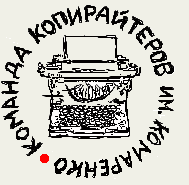 Па первый взгляд, покупка нежилых помещений – дело достаточно простое. Ведь здесь нет «мертвых душ», зарегистрированных, но не живущих в квартире или доме. Но здесь тоже хватает своих сложностей.Такой вопрос, как продажа нежилых помещений, всегда связан с правильным документальным оформлением собственности на это сооружение. При самостоятельном решении вопроса купли-продажи этой недвижимости после выбора объекта лучше проверить юридические права собственника сооружения. После этого надо установить, не находится ли это помещение в залоге или закладе. Конечно, сделать это непросто, но у сотрудников нотариата должны быть объединенные архивы по всему имуществу, на которое наложены судебные или банковские санкции. Другой вопрос – цена объекта. Вопрос очень непростой. Здесь надо оценить расстояние объекта до подъездных путей, его оборудование необходимыми видами инженерных коммуникаций и т.д.Поэтому такие сделки необходимо проводить в специализированных компаниях, которые обеспечивают юридическое сопровождение Ваших действий по приобретению нежилого строения. Кроме этого, у Вас будут гарантии законного оформления этой сделки.